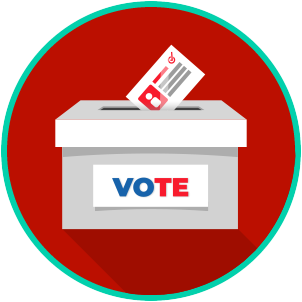 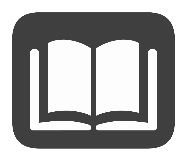 Reading: Electoral CollegeBenchmark Clarification 1: Students will explain the origin of the Electoral College and the changes made to it by the 12th Amendment.Reading TaskResponseWhat ideas are presented in the reading?What is the central idea of the reading?Select two words or phrases that support the central idea.How might this reading connect to your own experience or something you have seen, read, or learned before?Explain the origin of the Electoral College and the changes made to it by the 12th Amendment.The origin of the Electoral College is:Explain the origin of the Electoral College and the changes made to it by the 12th Amendment.The changes made by the 12th Amendment are: